   Smer: Pedijatrijska sestra – tehničar   II  godina             Udžbenik: Higijena sa zdravstvenim vaspitanjem               Autori: dr Mihailo Nikolić,dr Radojka KocijančićPITANJADefinicija zdravlja i podela  higijeneZnačaj lične higijeneBolesti usled neadekvatne lične higijeneZnačaj kontracepcijeVrste kontraceptivnih sredstavaPolne bolestiHigijena odevanjaUloga sunca, vode i vazduha u unapređenju zdavljaRad – odmorUzroci i prevencija mentalnih poremećajaPušenjeAlkoholizamNarkomanijaZnačaj i principi pravilne ishraneOsnovne karakteristike proteina, lipida i ugljenih hidrataVitaminiVažnije životne namirnicePothranjenostGojaznostTrovanje hranomUticaj faktora životne sredine na zdravljeHigijena stanovanjaHigijenski zahtevi za voduPrečišćavanje vodeDispozicija otpadnih materijaHigijenski zahtevi za vazduhUticaj školske sredine na zdravlje dece Higijena školskih objekata i školskog nameštajaHigijena predškolskih objekataUticaj radne sredine na zdravlje čovekaZaštita na raduBuka i vibracijaRadijacijaCiljevi i principi zdravstveno – vaspitnog radaProgram zdravstveno – vaspitnog radaSredstva zdravstveno – vaspitnog rada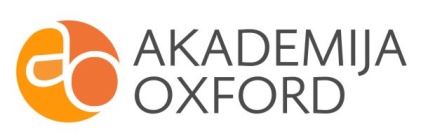 